अखिल भारतीय आयुर्विज्ञानसंस्थान(एम्स), गुवाहाटी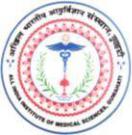 All India Institute of Medical Sciences, Guwahati(A statutory body under the aegis of Ministry of Health and Family Welfare, GoI) Changsari, District- Kamrup, Assam- 781101ACADEMIC LEAVE (FUNDED/ NON-FUNDED)(Name & Signature of Faculty/ SR Who is Taking Over charge)Date:Signature of ApplicantRemarks and Recommendations of the Head of the Department(It is certified that at least 50% faculty members will be on duty in the Department during the aforesaid period and the services and functions of the department will not suffer in any manner.)Leave as proposed above is recommended/ not recommended (if not recommended, then give the reason)Signature of the HODअखिल भारतीय आयुर्विज्ञानसंस्थान(एम्स), गुवाहाटी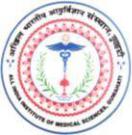 All India Institute of Medical Sciences, Guwahati(A statutory body under the aegis of Ministry of Health and Family Welfare, GoI) Changsari, District- Kamrup, Assam- 781101In case funding from AIIMS, Guwahati, furnish the following: -Acceptance letter or scientific paper in PDF for presentation duly signed by the concerned authority or organiser ORInvitation letter to participate as a delegate in the event or lecture/ talk/ live workshop and/ or chairing/ co-chairing of sessionCopy of abstract of scientific paperBrochure of the eventName, dates and destination of the last event attendedWhether departure, joining and participation reports submitted in r/o last academic event attendedName the faculty who will look after the duties during the applicant’s absence from headquarters for the purpose.Certified that the information furnished above by me are true and correct to the best of my knowledge and nothing has been concealed. I also undertake that my participation in the afore-mentioned event is in accordance with the existing guidelines of the institute.Date:	Signature of the ApplicantFOR HEAD OF THE CONCERNED DEPARTMENT’S USE ONLYIn case more than one faculty member(s) is attending the proposed event from the Department the following information may be furnished: -Sl. No.Name & Designation of the faculty memberActual duration of absence for the purpose from the InstituteHowever, the above faculty members have to submit their separate application in the prescribed proforma for considering them for permission.Faculty members who will be available in the concerned Department/ Centre during the period of absence of the applicant and as at part “A” of above, from the headquarters(while forwarding the application(s) of faculty member(s) for such purpose, the Head of the Department should ensure the availability of 50% of faculty members on duty during the period of their absence from headquarter)Remarks/ Recommendations of Head of the Departmentwith signature, date and office stamp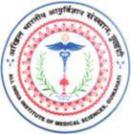 01Name02Designation03Department04Type of Leave05Purpose for which leave is05requiredrequired06Leave DurationFromFromToToTo(No. of days)(No. of days)(No. of days)FromFromToToTo(No. of days)(No. of days)(No. of days)Sundays and Holidays, if any,07proposed to be07prefixed/suffixed to leave.prefixed/suffixed to leave.If yes, Specify the date(s).Whether permission for leaveYes/ NoYes/ No08the station is required08(Applicable for within India(Applicable for within Indiaonly)09Date of Return from leave10Address during leave11Phone/ Mb No.12E-Mail ID13Charge Handed Over toAPPLICATION FORM FOR SEEKING PERMISSION TO ATTEND SCIENTIFICAPPLICATION FORM FOR SEEKING PERMISSION TO ATTEND SCIENTIFICAPPLICATION FORM FOR SEEKING PERMISSION TO ATTEND SCIENTIFICAPPLICATION FORM FOR SEEKING PERMISSION TO ATTEND SCIENTIFICAPPLICATION FORM FOR SEEKING PERMISSION TO ATTEND SCIENTIFICAPPLICATION FORM FOR SEEKING PERMISSION TO ATTEND SCIENTIFICAPPLICATION FORM FOR SEEKING PERMISSION TO ATTEND SCIENTIFICAPPLICATION FORM FOR SEEKING PERMISSION TO ATTEND SCIENTIFICMEETING/CONFERENCE/SYMPOSIUM/SEMINAR/WORKSHOP/SHORT-TERMMEETING/CONFERENCE/SYMPOSIUM/SEMINAR/WORKSHOP/SHORT-TERMMEETING/CONFERENCE/SYMPOSIUM/SEMINAR/WORKSHOP/SHORT-TERMMEETING/CONFERENCE/SYMPOSIUM/SEMINAR/WORKSHOP/SHORT-TERMMEETING/CONFERENCE/SYMPOSIUM/SEMINAR/WORKSHOP/SHORT-TERMMEETING/CONFERENCE/SYMPOSIUM/SEMINAR/WORKSHOP/SHORT-TERMTRAINING OR COURSE OR PROGRAMME WITHIN INDIATRAINING OR COURSE OR PROGRAMME WITHIN INDIATRAINING OR COURSE OR PROGRAMME WITHIN INDIATRAINING OR COURSE OR PROGRAMME WITHIN INDIA01Name of applicant with Designation &Name of applicant with Designation &Name of applicant with Designation &Name of applicant with Designation &Name of applicant with Designation &DepartmentDepartmentDepartmentDepartmentDepartment02Date of appointment as faculty memberDate of appointment as faculty memberDate of appointment as faculty memberDate of appointment as faculty memberDate of appointment as faculty member03Name of the event (in full)Name of the event (in full)Name of the event (in full)Name of the event (in full)Name of the event (in full)04City & State where the proposed event is to beCity & State where the proposed event is to beCity & State where the proposed event is to beCity & State where the proposed event is to beCity & State where the proposed event is to beheld05Duration of the proposed event with datesDuration of the proposed event with datesDuration of the proposed event with datesDuration of the proposed event with datesDuration of the proposed event with dates06Name of the organizer of the event (OrganisingName of the organizer of the event (OrganisingName of the organizer of the event (OrganisingName of the organizer of the event (OrganisingName of the organizer of the event (OrganisingSecretary)Secretary)Secretary)Secretary)Secretary)07Status of the organizing institution (Please tick theStatus of the organizing institution (Please tick theStatus of the organizing institution (Please tick theStatus of the organizing institution (Please tick theStatus of the organizing institution (Please tick thePrivate/Govt./Govt. funded/scientific association/ non-Private/Govt./Govt. funded/scientific association/ non-Private/Govt./Govt. funded/scientific association/ non-Private/Govt./Govt. funded/scientific association/ non-Private/Govt./Govt. funded/scientific association/ non-Private/Govt./Govt. funded/scientific association/ non-relevant one)relevant one)relevant one)relevant one)relevant one)profit non-govt. organisation/ others. In case of others,profit non-govt. organisation/ others. In case of others,profit non-govt. organisation/ others. In case of others,profit non-govt. organisation/ others. In case of others,profit non-govt. organisation/ others. In case of others,profit non-govt. organisation/ others. In case of others,specify.08Whether the applicant is attending the entire periodWhether the applicant is attending the entire periodWhether the applicant is attending the entire periodWhether the applicant is attending the entire periodWhether the applicant is attending the entire periodof event. If not, indicate the actual date(s) of theof event. If not, indicate the actual date(s) of theof event. If not, indicate the actual date(s) of theof event. If not, indicate the actual date(s) of theof event. If not, indicate the actual date(s) of theparticipationparticipationparticipationparticipationparticipation09Intended date of departure from headquartersIntended date of departure from headquartersIntended date of departure from headquartersIntended date of departure from headquartersIntended date of departure from headquartersDate of departureDate of departureDate of departureDate of joiningDate of joiningDate of joining(H.Q.) & from venue and joining back to the duty(H.Q.) & from venue and joining back to the duty(H.Q.) & from venue and joining back to the duty(H.Q.) & from venue and joining back to the duty(H.Q.) & from venue and joining back to the dutyfrom H.Qfrom venue of eventfrom venue of eventback to dutyback to dutyback to duty10Categories of participationCategories of participationCategories of participationCategories of participationCategories of participationPresenting scientificpaper/to chair/ co-chair a scientificpaper/to chair/ co-chair a scientificpaper/to chair/ co-chair a scientificpaper/to chair/ co-chair a scientificpaper/to chair/ co-chair a scientific(Please encircle the relevant one)(Please encircle the relevant one)(Please encircle the relevant one)(Please encircle the relevant one)(Please encircle the relevant one)session/ to deliver lecture as invited speaker or facultysession/ to deliver lecture as invited speaker or facultysession/ to deliver lecture as invited speaker or facultysession/ to deliver lecture as invited speaker or facultysession/ to deliver lecture as invited speaker or facultysession/ to deliver lecture as invited speaker or facultyin workshop/ invited to participate the event (withoutin workshop/ invited to participate the event (withoutin workshop/ invited to participate the event (withoutin workshop/ invited to participate the event (withoutin workshop/ invited to participate the event (withoutin workshop/ invited to participate the event (withoutfinancial support from AIIMS, Guwahati)/ invited forfinancial support from AIIMS, Guwahati)/ invited forfinancial support from AIIMS, Guwahati)/ invited forfinancial support from AIIMS, Guwahati)/ invited forfinancial support from AIIMS, Guwahati)/ invited forfinancial support from AIIMS, Guwahati)/ invited foravailing of training in a specified course or programmeavailing of training in a specified course or programmeavailing of training in a specified course or programmeavailing of training in a specified course or programmeavailing of training in a specified course or programmeavailing of training in a specified course or programmeoffered  by  universities?  Please  specify  and  attachoffered  by  universities?  Please  specify  and  attachoffered  by  universities?  Please  specify  and  attachoffered  by  universities?  Please  specify  and  attachoffered  by  universities?  Please  specify  and  attachoffered  by  universities?  Please  specify  and  attachdocumentary evidence.documentary evidence.documentary evidence.11Name  of  the  funding  agency  to  meet  theName  of  the  funding  agency  to  meet  theName  of  the  funding  agency  to  meet  theName  of  the  funding  agency  to  meet  theName  of  the  funding  agency  to  meet  theexpenditure for the proposed visit. In case fromexpenditure for the proposed visit. In case fromexpenditure for the proposed visit. In case fromexpenditure for the proposed visit. In case fromexpenditure for the proposed visit. In case fromAIIMS,  Guwahati,  admissible  only  TA,  DA  &AIIMS,  Guwahati,  admissible  only  TA,  DA  &AIIMS,  Guwahati,  admissible  only  TA,  DA  &AIIMS,  Guwahati,  admissible  only  TA,  DA  &AIIMS,  Guwahati,  admissible  only  TA,  DA  &Registration  Fee  as  per  entitlement.  IndicateRegistration  Fee  as  per  entitlement.  IndicateRegistration  Fee  as  per  entitlement.  IndicateRegistration  Fee  as  per  entitlement.  IndicateRegistration  Fee  as  per  entitlement.  IndicateAmount of Registration Fees (Initial and LaterAmount of Registration Fees (Initial and LaterAmount of Registration Fees (Initial and LaterAmount of Registration Fees (Initial and LaterAmount of Registration Fees (Initial and LaterRegistration fees both)Registration fees both)Registration fees both)Registration fees both)Registration fees both)12State the facilities of Air-fare, Boarding, LodgingState the facilities of Air-fare, Boarding, LodgingState the facilities of Air-fare, Boarding, LodgingState the facilities of Air-fare, Boarding, LodgingState the facilities of Air-fare, Boarding, LodgingandRemuneration/Honorariumetc.beingRemuneration/Honorariumetc.beingRemuneration/Honorariumetc.beingRemuneration/Honorariumetc.beingprovided by the organizer/host institution or anyprovided by the organizer/host institution or anyprovided by the organizer/host institution or anyprovided by the organizer/host institution or anyprovided by the organizer/host institution or anyotherinstitution/agency. Attach documentaryinstitution/agency. Attach documentaryinstitution/agency. Attach documentaryinstitution/agency. Attach documentaryevidence in support of the same.evidence in support of the same.evidence in support of the same.evidence in support of the same.evidence in support of the same.13In case funding from other than AIIMS, GuwahatiIn case funding from other than AIIMS, GuwahatiIn case funding from other than AIIMS, GuwahatiIn case funding from other than AIIMS, GuwahatiIn case funding from other than AIIMS, GuwahatiPrivate/Govt./Govt. funded/scientific association/ non-Private/Govt./Govt. funded/scientific association/ non-Private/Govt./Govt. funded/scientific association/ non-Private/Govt./Govt. funded/scientific association/ non-Private/Govt./Govt. funded/scientific association/ non-Private/Govt./Govt. funded/scientific association/ non-status of funding agency to meet the expenditurestatus of funding agency to meet the expenditurestatus of funding agency to meet the expenditurestatus of funding agency to meet the expenditurestatus of funding agency to meet the expenditureprofit non-govt. organisation/ others. In case of others,profit non-govt. organisation/ others. In case of others,profit non-govt. organisation/ others. In case of others,profit non-govt. organisation/ others. In case of others,profit non-govt. organisation/ others. In case of others,profit non-govt. organisation/ others. In case of others,for the proposed visit. (Please encircle the relevantfor the proposed visit. (Please encircle the relevantfor the proposed visit. (Please encircle the relevantfor the proposed visit. (Please encircle the relevantfor the proposed visit. (Please encircle the relevantspecify.one)Sl. No.NameDesignation